Complete this questionnaire, and have a chance at winning one of these prizes!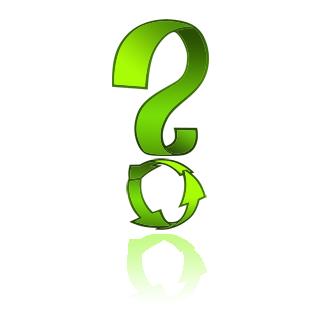 Once you complete the questionnaire, drop it in one of the boxes of your choice. One questionnaire per person. DO YOU KNOW……………	The name of the watershed you live in?	Yes	No		If yes, what watershed? ________________________________________The definition of a macro-invertebrate?	Yes	No		If yes, the definition? _________________________________________That macro-invertebrates can determine the quality of your stream?	Yes	No	If yes, how? ________________________________The definition of non-point source pollution?	Yes	No	If yes, the definition? _________________________________________Which activities cause non-point source pollution in and around your home?	Yes	No 	If yes, list a few:______________________________________________________________________________________________________________________________________________________________________________________________________________Which steps you can take to minimize non-point source pollution?		Yes	No	If yes, list a few: ________________________________________________________________________________________________________________________________________________________________________________________________________________What attracted you to this display? (the display, information provided, the prizes, etc.) ________________________________________Please mark an “X” next to the action(s) you plan to incorporate into your daily lives to help minimize non-point source pollution: _____ Minimize the use of pesticides and fertilizers on my lawn					_____ Wash my vehicle on a vegetated area_____ Take my vehicle to a car wash instead of washing it in my driveway/on the street	_____ Cleanup after my pets properly_____ Maintain a vegetated buffer (grass strip) along my stream				_____ Buy bio-degradable products_____ Share what I have learned today with my family and/or neighbor				_____ Recycle